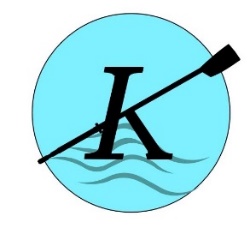 Kenmore Rowing ClubAdult RegistrationParticipant Information First Name: ___________________________________  Last Name:__________________________________________Gender: ____________________ Age: _____________________Address: __________________________________________________________________________________________Phone number: _______________________________  Email:________________________________________________How did you hear about us? ___________________________________________________________________________Float test: (Initial)_____ I understand that I must pass a float test, which consists of treading water for 10 minutes and then putting on a PFD. I must have the form signed by a certified lifeguard. This must be done before I may participate on the water.Waiver: (Initial)_____ I understand that I need to sign the USRowing waiver of liability before I may participate.Medical Conditions: Please list any current injuries, physical/mental limitation, allergies, or medical information that the coaching staff should know to ensure your safety or will affect your ability to participate.Emergency Medical Treatment Waiver: In Case of Emergency, please contact: Name ______________________________________Relationship to participant: ________________________________Phone:________________________________________________________________Please make checks payable to: Kenmore Rowing ClubMail form and payment to:  Kenmore Rowing Club, PO Box 82995, Kenmore, WA  98028-0995Publicity PermitIn consideration of this being an amateur activity, I release the rights of any and all photographic material, motion picture, video tape, recordings and/or computer information organizers may wish to release for this event without obligation to me. I understand that these publications might include city/school/crew information or promotional brochures, pictures, newspaper articles, website postings, and/or newsletters relating to any of the above activities.___________ I hereby give my permission ____________ I hereby do not give my permissionSignature: _______________________________________________________ Date _____________________Rev 6-19